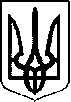 НАВЧАЛЬНО-ВИХОВНИЙ КОМПЛЕКС«ЗАГАЛЬНООСВІТНІЙ  НАВЧАЛЬНИЙ  ЗАКЛАД І-ІІІ СТУПЕНІВ №12 –ДОШКІЛЬНИЙ НАВЧАЛЬНИЙ ЗАКЛАДОЛЕКСАНДРІЙСЬКОЇ МІСЬКОЇ РАДИ КІРОВОГРАДСЬКОЇ ОБЛАСТІ»вул. 40 років Жовтня, 16, сел. Олександрійське, м. Олександрія, Кіровоградська обл., 28040е-mail: nvknomer12@gmail.com код в ЄДРПОУ 24145772							Управління освіти, молоді та спорту							Олександрійської міської радиІНФОРМАЦІЯпро проведений захід у пришкільному таборі «Сузір’я» НВК «ЗНЗ І-ІІІ ст. № 12 – ДНЗ»Директор НВК                                                                                     І.БОГАЧОВА07.06.2019  № 209                                                                                   на № 325   від 17.05.2019№з/пДата Назва заходуЗміст заходу№з/пДата Назва заходуЗміст заходу107.06.19р.День спорту. Олімпійський день.      Під час заходу було проведено багато  різноманітних спортивних конкурсів: передача естафетної палички, перетягування канату, передача естафетних м’ячів, вис на гімнастичній драбині, страйкбол, міні футбол.      Виготовили колаж на тему: «Олімпійське літо».      Діти були активними, веселими, отримали велике задоволення, гарні емоції.    